„Herrn BezirksbürgermeisterOliver StensAugust-Wagner-Platz 2-444339 DortmundFraktion in derBezirksvertretung EvingFraktionsvorsitzenderEdgar FreundHörder Semerteichstr. 19244263 DortmundTelefon: 01737763578Email: edgar.freund@gruene-dortmund.deInternet: www.gruene-dortmund.de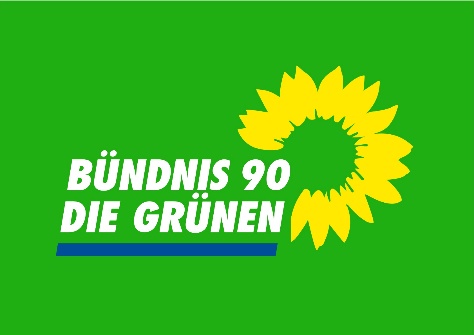 Edgar Freund – Hörder Semerteichstr. 192 – 44263 DortmundDer blaue Text ist ein Hinweistext und wird nicht gedruckt.Textmarken (graue Striche) mit der Maus ansteuern10.04.2023Anfrage zur öffentlichen Sitzung der Bezirksvertretung Eving am 26.04.2023Sehr geehrter Herr Stens,Textbeginndie Fraktion Bündnis 90 / Die Grünen bittet um Aufnahme der folgenden Anfrage:„Projekt ‚Nordwärts‘“ in die Tagesordnung der öffentlichen Sitzung am 26.04.2023:Das Projekt ‚Nordwärts‘ endet in 2025. Viele von den ‚Nordwärts‘-Projekten im Stadtbezirk Eving werden zu diesem Zeitpunkt noch nicht abgeschlossen sein.Wie geht es mit diesen nicht abgeschlossenen Vorhaben/Projekten weiter?Ist die finanzielle Unterstützung/Förderung auch weiterhin gewährleistet?Mit freundlichen Grüßen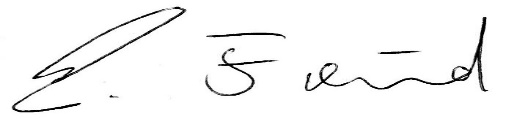 BÜNDNIS 90/DIE GRÜNEN in Eving